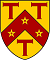 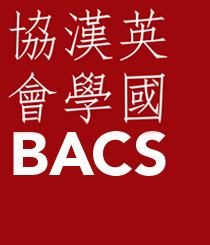 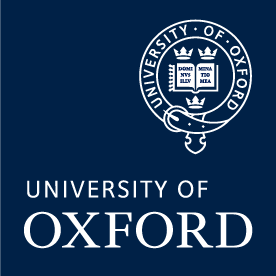 BACS Annual ConferenceBritish Association for Chinese StudiesUniversity of OxfordCo-hosted by Asian Studies Centre at St Antony’s College, Oxford School of Global and Area Studies (OSGA), and the Oxford China Centre.31st August – 1st September 2022BACS is pleased to announce that the 2022 Conference of the British Association of Chinese Studies will be held in-person at St Antony’s College, University of Oxford.Keynote Speakers Frank Dikotter, Hong Kong University, China After MaoJieyu Liu, SOAS, Family Life in Urban China: A Three-Generation PortraitThe call for papers and panel proposals is now open!To submit a proposal for a paper or a panel please send a word document to bacs@sant.ox.ac.ukIf you want to propose a paper, please put ‘PAPER’ in your email subject line. In your word document please give details of your name, email address and institutional affiliation (departmental and university). Please also state your paper title and provide a 250-word abstract. If you want to propose a panel, please put ‘PANEL’ in your email subject line. In your word document please give the name, email address and institutional affiliation (departmental and university) of the organizer and each of the presenters. As panels are 90 minutes, it is recommended that panels have four presenters. Please include an abstract to describe the panel overall and then an abstract for each of the papers. Panels need to be diverse with respect to gender, ethnicity, and the career stage of the participants – please explain how your panel meets this diversity requirement in your submission. Key datesCall for Papers: Now OpenDeadline for submission of proposals (250 words): 3rd June 2022Notification of acceptance: June 2022Registration Opens: 24th June 2022Registration Closes: 5th August 2022Final Programme: early August 2022Conference dates: 31st August – 1st September 2022Expected conference fees (including catering, refreshments and conference dinner) BACS members are eligible for a reduced conference registration fee. How to become a BACS member or to renew your membershipBACS MembersNon-BACS-MembersStudent/Unwaged£52£65Waged£58£95